Dobrý den,v obci Kostelní Hlavno, okres Praha východ se 5.12. ztratila 2 roky stará fenka belgického ovčáka jménem Majla!!!

Kdybyste měli nějaké informace, volejte prosím na 774198405, případně napište na email Marcela.l@email.czMajla je 2 roky stará fena. Na sobě má elektrický obojek a je čipovaná. Na jméno slyší a váží cca 21 kg. Utekla na procházce. Je extrémně plachá, nenechá se chytit. Chybí ji pravé ucho.Pokud byste byli tak hodní, vytiskněte prosím pátrací letáček, který naleznete v příloze emailu a vyvěste ho na nástěnku, do výlohy či na jiné viditelné místo. Také si ho můžete vložit na své webové stránky. Odměna za nalezení! 
Starosty okolních obcí prosíme o vyhlášení obecním rozhlasem!!!Aktuální info o pátrání najdete zde: www.psidetektiv.cz/ztraceni-psi/Leták ke sdílení najdete i na naší facebookové stránce: https://www.psidetektiv.cz/zvire/majla-praha-vychod-2020-12-05Děkuji za pomoc, 
Marcela Linhartova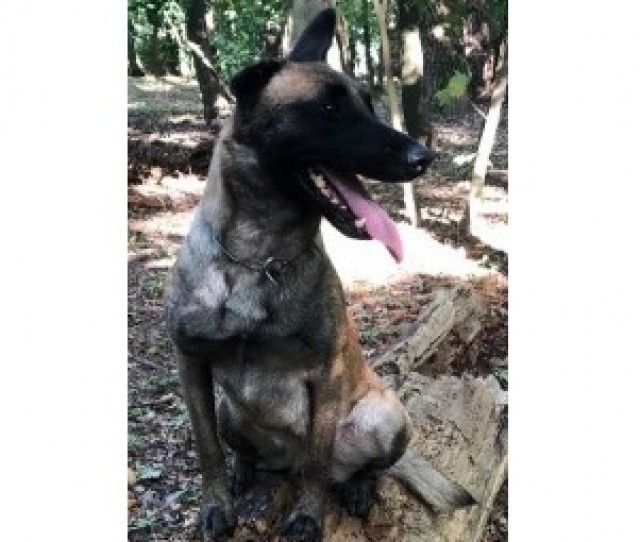 